Российская ФедерацияИркутская областьБоханский МуниципальнЫЙ районАДМИНИСТРАЦИЯПОСТАНОВЛЕНИЕМэрБоханского муниципального районаЭ.И. КоняевПлан противопаводковых мероприятий по обеспечению безаварийного пропуска паводковых вод в период прохождения весеннего половодья на территории Боханского муниципального районаСОСТАВпротивопаводковой комиссии Боханского муниципального района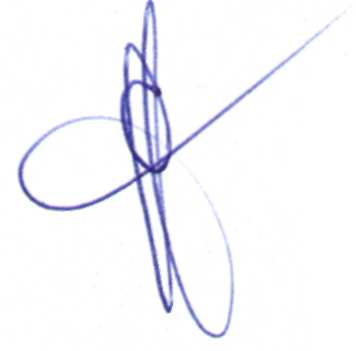 15.03.2022г.№221ОБ ОРГАНИЗАЦИИ БЕЗАВАРИЙНОГО ПРОПУСКА ВЕСЕННЕГО ПОЛОВОДЬЯ НА ТЕРРИТОРИИ БОХАНСКОГО МУНИЦИПАЛЬНОГО РАЙОНА В 2022 ГОДУВ соответствии со статьей 27 Водного кодекса Российской Федерации,  Федеральным законом от 21 декабря 1994 года № 68-ФЗ «О защите населения и территорий от чрезвычайных ситуаций природного и техногенного характера», п.п.7, 21 ч. 1 статьи 15 Федерального закона от 06.10.2003 года №131-ФЗ «Об общих принципах организации местного самоуправления в Российской Федерации», в целях организации безаварийного пропуска весеннего половодья на территории Боханского муниципального района, своевременного проведения противопаводковых мероприятий по защите населения, жилых, хозяйственных объектов от воздействия паводковых вод и сохранения нормальной экологической обстановки на территории Боханского муниципального района, руководствуясь ч.1 ст.20 Устава Боханского муниципального района:ПОСТАНОВЛЯЮ:1.Утвердить План противопаводковых мероприятий по обеспечению безаварийного пропуска паводковых вод в период прохождения весеннего половодья на территории Боханского муниципального района в 2022 году (Приложение 1).2.Утвердить состав противопаводковой комиссии Боханского муниципального района (Приложение 2).3.Отделу по делам ГОЧС и ПБ администрации муниципального образования «Боханский район» (Кабанов С.В.) осуществить меры по предотвращению негативного воздействия паводковых вод и ликвидации его последствий, а именно:3.1.Провести корректировку плана действий по предупреждению и ликвидации чрезвычайных ситуаций в части организации пропуска паводковых вод в период весеннего половодья, эвакуации населения, материальных ценностей, сельскохозяйственных животных из мест возможного затопления;3.2.Провести уточнение реестра территорий, подверженных негативному воздействию паводковых вод;3.3.Провести тренировку по оповещению противопаводковой комиссии на территории Боханского муниципального района в 2022 году;3.4.Осуществлять координацию действий и оперативное управление противопаводковыми мероприятиями;3.5.Через оперативных дежурных муниципального казенного учреждения «Единая дежурно-диспетчерская служба-112 муниципального образования «Боханский район» (далее – МКУ ЕДДС-112) осуществлять постоянный контроль (мониторинг) за развитием паводковой и ледовой обстановки.3.6.Организовать доведение информации о паводковой ситуации до населения путем опубликования в районной газете «Сельская правда» и на официальном сайте администрации Боханского муниципального района Иркутской области в информационно-телекоммуникационной сети «Интернет» информации:3.6.1.О складывающейся паводковой обстановке;3.6.2.О принимаемых мерах по минимизации последствий (смягчению риска) прохождения паводка, имеющихся в распоряжении силах и средствах, а также правилах безопасного поведения;4.Начальнику МКУ ЕДДС-112 (Хангуев С.А.):4.1.Организовать сбор и обобщение информации о паводковой обстановке;4.2.Уточнить списки оповещения членов КЧС и ПБ и эвакоприемной (эвакуационной) комиссии Боханского муниципального района.5.Финансирование расходов на ликвидацию чрезвычайных ситуаций, обусловленных весенним половодьем на территории Боханского муниципального района, осуществлять из резервного фонда администрации муниципального образования «Боханский район», в соответствии с законодательством Российской Федерации.6.Рекомендовать главному врачу областного государственного учреждения здравоохранения «Боханская районная больница» (далее - ОГБУЗ «Боханская РБ») (Ханташкеев В.Б.) предусмотреть наличие запаса медицинских и лекарственных средств, в том числе препаратов, необходимых для иммунизации и фагирования населения по эпидемиологическим показаниям.7.Рекомендовать главам администраций сельских поселений Боханского муниципального района в рамках своих полномочий:7.1.В срок до 25.03.2022 года разработать Планы противопаводковых мероприятий по обеспечению безаварийного пропуска паводковых вод в период прохождения весеннего половодья 2022 года применительно к своим территориям;7.2.Создать противопаводковую комиссию в период весеннего половодья 2022 года;7.3.Назначить ответственных лиц за подготовку к паводковому периоду и руководству работами по пропуску паводковых вод;7.4.Провести уточнение зоны возможного подтопления (затопления) и организовать постоянный контроль (мониторинг) за развитием ледовой и паводковой обстановки;7.5.Уточнить населенные пункты, объекты (сельскохозяйственные, социально-значимые, объекты жизнедеятельности), участки автомобильных дорог, линии электропередач, связи и прочие объекты, попадающие в зону возможного подтопления (затопления);7.6.Организовать очистку входных и выходных отверстий водопропускных труб, от снега, наледи и других предметов; расчистку водоотводных канав, ливнеприемников, промывку труб ливневой канализации и водоотводов;7.7.Провести комплекс мер по подготовке населения к эвакуации в безопасные районы, в случае угрозы возникновения или при возникновении чрезвычайной ситуации, установить и довести до сведения каждого жителя сигналы об экстренной эвакуации и порядок действий по ним;7.8.Подготовить места эвакуации населения и сельскохозяйственных животных и маршруты выдвижения к ним, проработать вопросы обеспечения эвакуируемых теплом, продовольствием, медикаментами, кормами;7.9.Распространить среди населения, проживающего в зонах возможного подтопления (затопления), памятки по правилам безопасного поведения в период прохождения паводка, о действиях при оповещении о возможном подтоплении (затоплении) и эвакуации из опасной зоны, принимаемых органами местного самоуправления мерах по минимизации последствий (смягчению риска) прохождения паводка, а также имеющихся в распоряжении и готовности сил и средств;7.10.На подходах к водоемам, особенно в местах массового лова рыбы, установить предупреждающие аншлаги о запрете выхода на лед;7.11.Определить и представить сведения в администрацию Боханского муниципального района о необходимых объемах материально-технических средств и финансовых ресурсов на ликвидацию возможных чрезвычайных ситуаций и первоочередного жизнеобеспечения населения до 25 марта 2022 года;7.12.Проверить и подготовить к работе муниципальную автоматизированную систему централизованного оповещения населения (далее - МАСЦОН), обеспечить доведение информации до населения, попадающего в зону возможного подтопления (затопления);7.13.Обеспечить противопожарную защищенность населенных пунктов, попадающих в зону вероятного подтопления (затопления);7.14.Обратить особое внимание на обеспечение населения водой гарантированного качества, обеспечить обеззараживание воды децентрализованных систем водоснабжения (скважин, общественных колодцев) и благоустройство прилегающей территории;7.15.Организовать контроль за ежедневным вывозом твердых бытовых отходов с придомовых территорий и их санитарным содержанием;7.16.Провести разъяснительную работу среди населения, проживающего в зоне подтопления (затопления), о необходимости обеспечения сохранности имущества, сельскохозяйственных животных и их страхования в период весеннего паводка;7.17.При возникновении угрозы подтопления населенных пунктов, своевременно доводить информацию в МКУ ЕДДС-112 по телефону 8 (39538) 25-7-23, либо на адрес электронной почты eddsbohan@mail.ru;7.18.Предоставить информацию о проведенных мероприятиях в период прохождения паводка в срок до 01 апреля 2022 года в противопаводковую комиссию на бумажном носителе, либо на адрес электронной почты bohan-gochs@yandex.ru.8.Рекомендовать:8.1.Александровскому участку филиала «Иркутский» ОАО «Дорожная служба Иркутской области» (Мутуков А.П.), МУП «Заря» (Резванов И.В.):8.1.1.Организовать проверку готовности водопропускных сооружений, мостов на дорогах общего пользования Боханского муниципального района, улицах п. Бохан, принять меры по их очистке, ремонту, дополнительному укреплению в целях обеспечения безаварийного пропуска паводковых вод;8.1.2.Создать запасы щебня в количестве не менее 300 куб. метров для экстренного ремонта дорожного полотна.8.2.Заместителю начальника отдела - начальнику полиции МО МВД России «Боханский» (Иванов Ю.Л.):8.2.1.Организовать контроль за деятельностью населения Боханского муниципального района в местах традиционного подъезда (подхода) к водоемам для ловли рыбы в период паводка;8.2.2.Предусмотреть на период паводка в случае необходимости обеспечение охраны попавшего в зону подтопления (затопления) жилья, объектов соцкультбыта и жизнеобеспечения;8.2.3.Организовать выставление постов ОГИБДД МО МВД России «Боханский» с указанием объездных путей подтопляемых низменных участков автодорог на территории Боханского муниципального района. Своевременно информировать МКУ ЕДДС-112 об осложнении обстановки на дорогах, расположенных на территории Боханского муниципального района.8.3.Осинскому РЭС филиала ОАО «Иркутская электросетевая компания» ВЭС (Дмитриев С.И.), филиалу ОГУЭП «Облкоммунэнерго»                                                                                                                                                                             «Усть-Ордынские электрические сети» Боханский РЭС (Прошин Е. В.), Публичному акционерному обществу «Ростелеком «Иркутский филиал межрайонного центра технической эксплуатации телекоммуникаций» линейно-технический цех (Осинский район) универсально технический участок п. Бохан (Халбаев А.Г.):8.3.1.Организовать обследование линий электропередач и связи, привести их в готовность к безаварийному пропуску паводка;8.3.2.Обеспечить контроль состояния коммуникаций в период весеннего половодья.9.Постановление вступает в силу со дня его подписания, подлежит официальному опубликованию в районной газете «Сельская правда» и размещению на официальном сайте администрации Боханского муниципального района в информационно-телекоммуникационной сети «Интернет».10.Контроль за исполнением настоящего постановления оставляю за собой.Приложение 1к постановлениюадминистрации Боханского муниципального районаПриложение 1к постановлениюадминистрации Боханского муниципального районаПриложение 1к постановлениюадминистрации Боханского муниципального районаПриложение 1к постановлениюадминистрации Боханского муниципального районаПриложение 1к постановлениюадминистрации Боханского муниципального районаот15.03.2022г.№221№ п/пПланируемые мероприятияСрок исполненияИсполнителиРазработка проекта нормативно-правового акта о безаварийном пропуске паводка 2022 годадо18.03.2022г.Отдел по делам ГОЧС муниципального образования «Боханский район» (далее - Отдел по делам ГОЧС),Главы сельских поселенийПроведение заседания КЧС и ОПБ Боханского муниципального районафевраль – март 2022г.КЧС и ПБ Боханского муниципального районаПроведение корректировки Плана по предупреждению и ликвидации последствий чрезвычайных ситуаций в период прохождения весеннего паводкадо25.03.2022г.Отдел по делам ГОЧСУточнение информации о количестве населения, жилых домов, социально-значимых объектов, попадающих в предполагаемую зону подтопления (затопления)до25.03.2022г.Отдел по делам ГОЧС,Главы сельских поселенийОпределение и подготовка пунктов временного размещения эвакуированного населения и площадок для временного отселения с/х животных, вывозки материальных ценностей из зон возможных подтоплений (затоплений).до25.03.2022Эвакоприемная (Эвакуационная) комиссия Боханского муниципального района (далее – ЭП(Э)К),Главы сельских поселенийОбследование улиц в населенных пунктах, региональных дорог и дорог местного значения, мостов, и водопропускных труб. Очистка от снега, льда проезжей части и обочин автомобильных дорог.до25.03.2022г.Главы сельских поселений, Александровский участок филиала «Иркутский» ОАО «Дорожная служба Иркутской области» (по согласованию)Разработка и доведение до населения, попадающего в зону паводка, памяток о поведении во время половодьядо18.03.2022г.Отдел по делам ГОЧС,Главы сельских поселений,Проведение проверки имеющихся систем оповещения в зоне подтопления (затопления)до18.03.2022г.Главы сельских поселений, УТУ п. Бохан Осинский район УО ЦТ Иркутского филиала ПАО «Ростелеком»(по согласованию)Подготовка схемы электроснабжения в зоне подтопления (затопления) во время паводкадо18.03.2022г.Осинский РЭС филиала ОАО «Иркутская электросетевая компания» ВЭС, Боханского электросетевого участка ОГУЭП «Облкомунэнерго» филиала «Усть-Ордынские электрические сети»(по согласованию)Проведение в общеобразовательных учреждениях среди учащихся разъяснительных бесед и лекций по соблюдению мер безопасности на реках и водоемах в период паводкаВ течение всего периода прохождения паводкаМуниципальное казенное учреждение Управление образования муниципального образования «Боханский район»Подготовка автомобилей, оборудованных громкоговорящими устройствами (для проведения при необходимости оповещения населения)В течение всего периода прохождения паводкаМО МВД России «Боханский»,44 ПСЧ (1 разряда, по охране п. Бохан) 2 ПСО ФПС ГПС (1разряда, п. Усть-Ордынский) ГУ МЧС России по Иркутской области (по согласованию)Организация охраны жилых домов, объектов экономики, попадающих в зону подтопления (затопления)В течение всего периода прохождения паводкаМО МВД России «Боханский» (по согласованию)Предоставление информации в МКУ ЕДДС-112о состоянии паводковой обстановки на территории Боханского районаВ течение всего периода прохождения паводкаГлавы сельских поселенийВ целях обеспечения безопасности рекомендовать управляющей компании (МУП «Заря») и собственникам зданий организовать очистку снега с крыш административных зданий и жилых домов.до25.03.2022г.Главы сельских поселений, МУП «Заря», руководители учреждений(по согласованию)Очистка от снега, наледи - кюветов, водопропускных труб, ливневой канализации на территории населенных пунктов Боханского муниципального района.до25.03.2022г.МУП «Заря»,Главы сельских поселений, руководители учреждений и организаций(по согласованию)По окончании паводка в трехдневный срок:- провести комиссионный осмотр жилых домов, зданий, сооружений, подвальных помещений в зоне паводка;- принять меры по обеспечению технически правильной и безопасной их эксплуатации, своевременному ремонту и приведению в порядок;- организация откачки воды из подвальных помещений и других подземных пространств;- запуск механизмов, оборудования и систем, отключаемых и демонтированных на период паводка;Председатель и члены КЧС и ПБ Боханского муниципального района, Противопаводковая комиссия, руководители служб РСЧС, Главы сельских поселенийПриложение 2к постановлениюадминистрации Боханского муниципального районаПриложение 2к постановлениюадминистрации Боханского муниципального районаПриложение 2к постановлениюадминистрации Боханского муниципального районаПриложение 2к постановлениюадминистрации Боханского муниципального районаПриложение 2к постановлениюадминистрации Боханского муниципального районаот15.03.2022г.№221№ п/пФамилия, Имя, ОтчествоДолжностьПредседатель комиссии:Председатель комиссии:Председатель комиссии:КоняевЭдуард ИоновичМэр администрации Боханского муниципального районаЗаместители председателя комиссии:Заместители председателя комиссии:Заместители председателя комиссии:ИвановВиталий ВасильевичЗаместитель мэра по ЖКХ администрации Боханского муниципального районаРогулькинЕвгений БорисовичЗаместитель мэра по социальным вопросам администрации Боханского муниципального районаБураевАлексей АлександровичНачальник 44 ПСЧ (1 разряда, по охране п. Бохан) 2 ПСО ФПС ГПС (1разряда, п. Усть-Ордынский) ГУ МЧС России по Иркутской области, заместитель председателя КЧС и ПБСекретарь комиссии:Секретарь комиссии:Секретарь комиссии:Кабанов Степан ВладимировичНачальник отдела по делам ГОЧС администрации муниципального образования «Боханский район»Члены комиссии:Члены комиссии:Члены комиссии:НамсараевЗандан МаксимовичСтарший государственный инспектор по маломерным судам Боханского инспекторского участка Центра ГИМС Главного управления МЧС России по Иркутской областиИвановЮрий ЛеонидовичЗаместитель начальника отдела - начальник полиции МО МВД России «Боханский»ДмитриевСергей ИвановичНачальник Осинского РЭС филиала ОАО «Иркутская электросетевая компания» ВЭСПрошинЕвгений ВикторовичНачальник Боханского электросетевого участка ОГУЭП «Облкомунэнерго» филиала «Усть-Ордынские электрические сети» БуяеваЛариса СавватеевнаНачальник муниципального казенного учреждения Управление образования муниципального образования «Боханский район»»ХанташкеевВиктор Борисович Главный врач ОГБУЗ «Боханская РБ»ХалбаевАлександр ГеннадьевичНачальник УТУ п. Бохан Осинский район УО ЦТ Иркутского филиала ПАО «Ростелеком»МутуковАхмат-Паша АлавдиновичНачальник Александровского участка филиала «Иркутский» ОАО «Дорожная служба Иркутской области»ПоздняковаЛюдмила ИвановнаГлава администрации МО «Александровское»СахьяновЛеонид НиколаевичГлава администрации МО «Бохан»ТкачАлександр СергеевичГлава администрации МО «Буреть»ПушкареваТатьяна СергеевнаГлава администрации МО «Казачье»АртановВладимир НиколаевичГлава администрации МО «Каменка»БахановаЛина ВладимировнаГлава администрации МО «Новая Ида»НефедьевСергей НиколаевичГлава администрации МО «Олонки»СередкинаИрина АлексеевнаГлава администрации МО «Середкино»ТаряшиновАлексей МихайловичГлава администрации МО «Тараса»СкоробогатоваМарина ВладимировнаГлава администрации МО «Тихоновка»БагайниковВладимир АлексеевичГлава администрации МО «Укыр»БарлуковВасилий АпполоновичГлава администрации МО «Хохорск»ХанхареевДмитрий ИльичГлава администрации МО «Шаралдай»